Тема: Интеллектуальная игра «Умники и умницы».Цель: развитие творческого мышления, речи, познавательного интереса обучающихся; воспитание дружбы, товарищества, коллективизма, культуры общения.Форма занятия: интеллектуальная игра.Оборудование: набор разрезных цифр по количеству детей, 4 цветных квадратов (тематические блоки), карточки с заданиями, медали для награждения «Какой я умный!», «Какая я умная!».Ход занятия1. Организация начала занятия.В школу вы пришли не зря,Без наук ни как нельзя!В жизнь неграмотным войдёшь –За минуту пропадёшь!Чтоб ошибок избежать,Ум свой надо развиватьА в игре проверить можно –Просто это будет или сложно!2. Постановка задач занятия.- Сегодня мы, ребята, проводим интеллектуальную игру «Умники и умницы». Чтобы успешно начать игру, нам необходимо провести «умственную зарядку», в которую будут включены задания из разных областей наших школьных наук.3. Основная часть.- Все задания разбиты на основные тематические блоки: математику, русский язык, литература, окружающий мир. Обозначены эти блоки соответственно: красный, синий, зелёный, жёлтый. Вы сами выбираете интересный для вас блок и номер вопроса. 3.1. Разминка (отвечать можно хором):Сколько пальцев на руках? (10)Сколько дверей у нас в кабинете? (1)Сколько в комнате углов? (4)Сколько пальце на ногах? (10)Сколько ног у двух коней? (8)Сколько в пятачке копеек? (5)Сколько козлят у мамы-козы в известной сказке? (7)Сколько рук у человека? (2)3.2. Работа по вопросам.Математика1. Внимательно посмотри на числа и на связи между ними. Попробуй найти неизвестное число, определив закономерность расположения других чисел.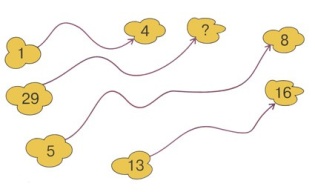 Ответ: число 32 (числа увеличиваются на 3)2. Задача на логику (на слух):Три рыбки плавали в разных аквариумах. Красная рыбка плавала не в круглом и не  прямоугольном аквариуме. Желтая рыбка – не в квадратном и не в круглом. В каком аквариуме плавала зеленая рыбка?  Ответ: в круглом3. Определи самый длинный и самый короткий отрезок.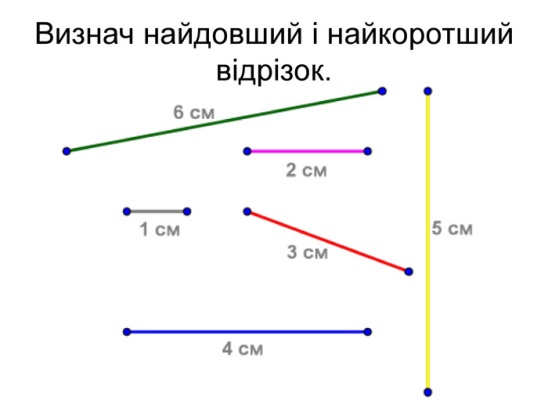 4. Сколько всего треугольников изображено на рисунке?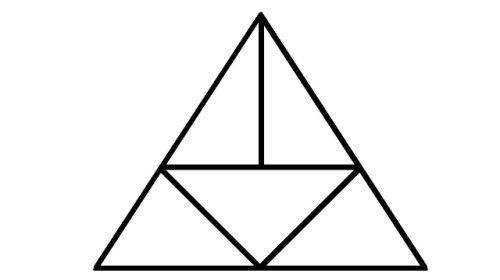 Ответ: 75. Задача-шутка:Курица на двух ногах весит 2 кг. Сколько будет весить курица, если встанет на обе ноги?                                                                                                          Ответ: 2 кг6. Задача на логику (зрительное восприятие):Сестре и брату мама предложила на завтрак по стакану молока. Дети спешили в школу и молоко не допили. Первый стакан брата, а второй – сестры. Кто из них выпил молока больше?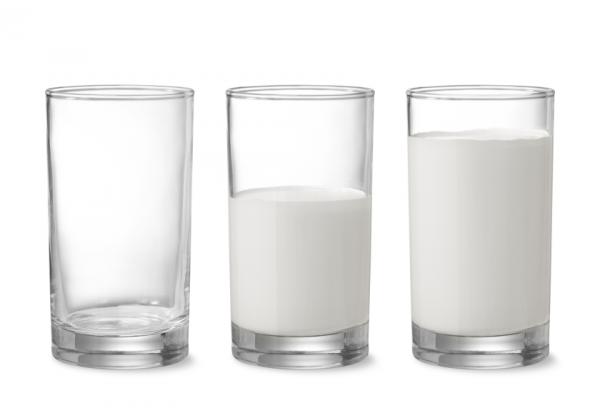 Ответ: Брат, т.к. у него осталось молока меньше7. Отгадай математический ребус: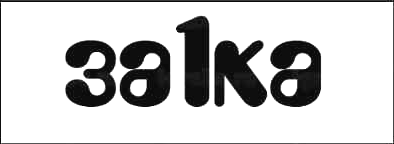 Ответ: ЗаколкаРусский язык1. Папу Пети зовут Иван Сергеевич, а дедушку - Николай Васильевич.Какое отчество у мамы Пети?Ответ: Николаевна2. (на доске) Чемпион. Стряпуха. Гречка. Хомут.Присмотритесь к этим словам и ответьте на следующие вопросы:1.  Какой цветок вручили чемпиону? (Ответ: Пион)2. Как называется блюдо, приготовленное стряпухой? (Ответ: Уха )3.  Как называется водный поток, возле которого растет гречка? (Ответ: Речка )4.  Куда забросили хомут? (Ответ: Омут )3. Найди ошибку:а) У бабочки крылья большие, а у стрекозы прозразрые.б) Подберёзовик съедобный гриб, а мухомор красный.в) Ласточки перелётные птицы, а вороны большие.4. Закончи фразу: «Ах ты, горе …!»а) бобовое б) фасолевое в) гороховое г) луковое5. Отгадай ребус: 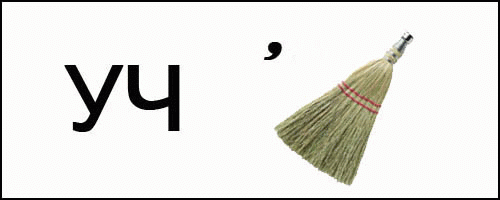 Ответ: ученик6. С какой буквы не могут начинаться слова? Назови по 2 слова с остальными буквами. (на доске) а) Й б) Ё в) Щ г) Ь д) Э7. Собери пословицу:(на доске)Хочешь много знать,………….. надо мало спать.Грамоте учиться –…………….. всегда пригодиться.Корень учения горек,……… ….а плод его сладок.Литература 1. Угадай название сказки.Владея снегом, льдом и стужей,
Она надменно холодна,
И снежной вьюгой злою кружит
Зимой у тёплого окна.Холодной льдинки злой осколок
Вонзит в сердечко малыша.
Её правленья век не долог,
Когда - есть добрая душа… (Снежная Королева)2. Книги пишут писатели. Мы знаем много детских писателей, я сейчас буду называть их фамилии. Будьте внимательны, если вам встретился не писатель, хлопните в ладоши.Барто, Михалков, Пугачёва, Пушкин, Гагарин, Некрасов, Путин, Бианки, Носов, Куклачёв.3. Закончи крылатые выражения, взятые из сказок:а) Поди туда – не знаю куда, ……принеси то – не знаю что.б) Скоро сказка сказывается, …. да не скоро дело делается.в) Это всё присказка, …. сказка будет впереди.4. (на доске) картинки: волк, лиса, заяц, индюк, свинья, осёл, сорока.Вставь названия животных:голоден как… хитёр как… труслив как… надут как… грязный как… упрям как… болтлив как…5. Из какого произведения взят отрывок?«Ой, вы бедные сиротки моиУтюги и сковородки моиВы подите-ка немытые домойЯ водою вас умою ключевой…» («Федорино горе»)6. Узнай, от какого сказочного героя пришла телеграмма:***Пускай исчезнут ябеды, зазнайки!
Привет и поздравленья от... (Незнайки.)
***Фильм обо мне - отличная картина!
Желаю много счастья!.. (Буратино.)
***Предпочитайте транспорт пеший,
Ходите в лес! С приветом... (Леший.)
***Желаю вам, друзья, дороги длинной!
Я вас спасу от гриппа!.. (Чиполлино.)
***Пусть с вами дружат люди, птицы, звери!
Желаем вам успехов! Том и... (Джерри.)
***Я всем обещаю кусок пирога!
И ножки куриные!.. (Баба Яга.)
***Пусть падает на землю белый пух!
Побольше вам подарков!.. (Винни Пух.)
***Побольше ешьте фруктов, овощей!
Железного здоровья вам!.. (Кащей.)7. Отвечайте на вопросы по 2 слова так, чтобы слова начинались с буквы «К»- Как тебя зовут? (Кирилл, Костя, Катя….)- какие ягоды ты больше всего любишь? (клубника, калина, крыжовник, клюква…)- Какие города ты знаешь? (Киров, Кемерово, Казань, Киев…)- Какие профессии тебе известны? (Кондитер, кинорежиссёр, клоун, каскадёр…)- Какие вывески в городе тебе встречались? (Кинотеатр, касса, кондитерская, книги, кафе…)Окружающий мир1. В лесной избушке жили зверюшки. Угадайте кто?Рыжая, пушистая, хитрая… (лиса).Длинноухий, короткохвостый, трусливый …(заяц).Круглый, колючий… (еж).Серый, злющий, зубастый …(волк).Неуклюжий, толстый, ворчливый, мохнатый… (медведь).2. Отгадай загадку:Чернокрылый, красногрудыйИ зимой найдёт приют.Не боится он простудыС первым снегом тут как тут. (Ответ: снегирь)3. Викторина из 3 вопросов:а) Какая птица любит блестящие предметы? (ворона)б) Какая птица днём спит, а ночью летает? (сова)в) Какую птицу называют «лесным доктором»? (дятел)4. Узнай по контуру листья деревьев (на доске):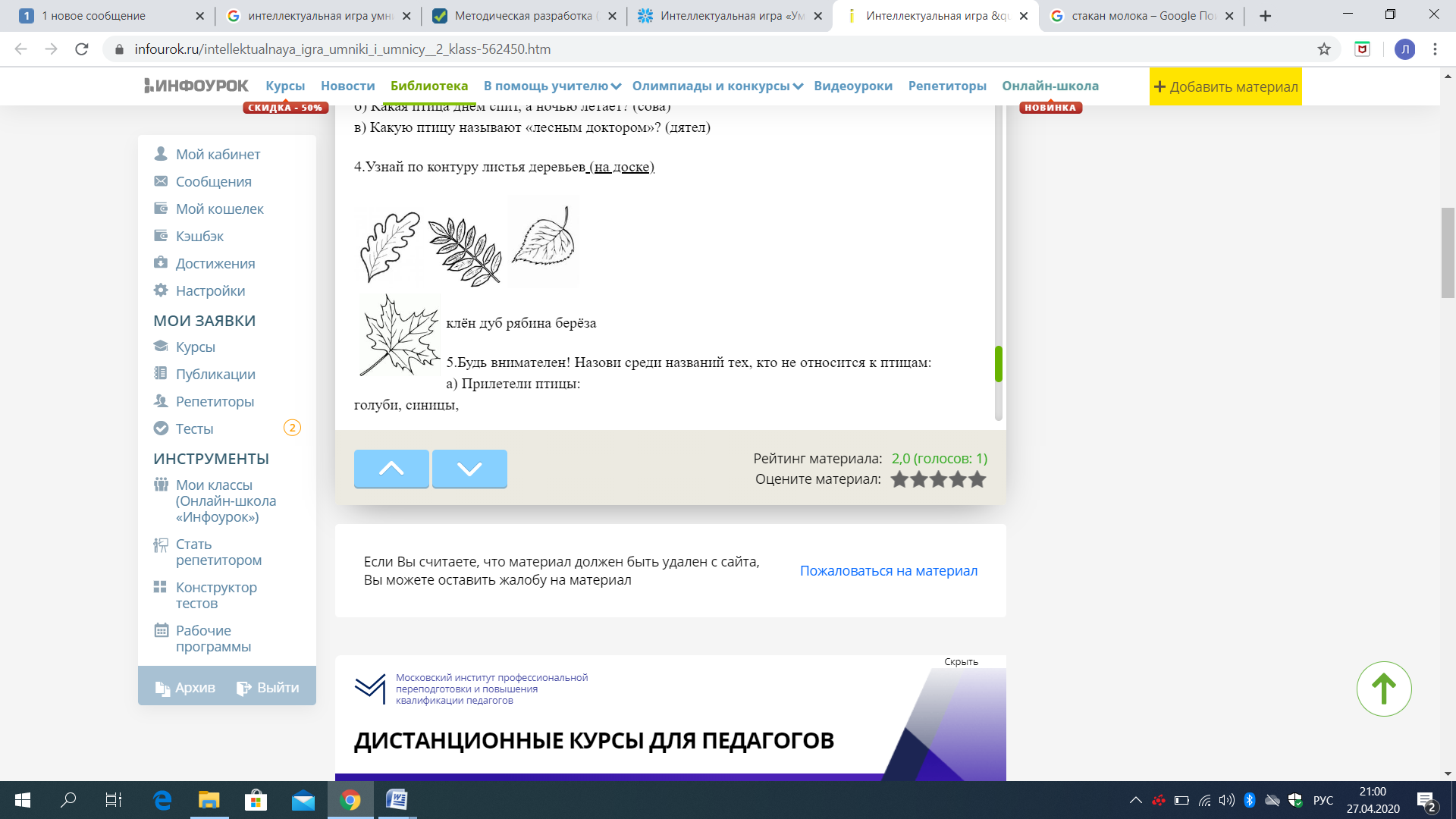 Ответ: клён, дуб, рябина, берёза.5. Будь внимателен! Назови среди названий тех, кто не относится к птицам:а) Прилетели птицы:голуби, синицы,мухи и стрижи,воробьи, слоны.б) Прилетели птицы:дятлы, ласточки, синицы,аисты, вороны, жуки и макароны.в) Прилетели птицы:скворцы, грачи, чижи,пчёлы, утки и ежи,жаворонки, коршуны,ястребы и галки,корольки, малиновкии большие палки.6. Замени на знакомый тебе электроприбор:а) продукты в холодном месте… (холодильник) б) портрет на память…. (фотоаппарат) в) беседа на расстоянии…. (телефон)г) расчёска с полотенцем… (фен)д) информация в памяти… (компьютер)7. Викторина из 3 вопросов:а) У кого ухо на ноге? (кузнечик)б) Самая большая ягода… (арбуз)в) Самая большая звезда… (солнце)4. Итог занятия. Награждение. 